GEPD 2018 Elections Ballot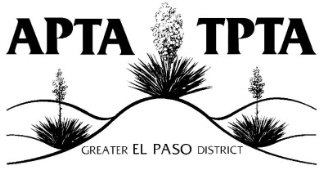 Directions:Place a check in front of your selections, write-ins are allowed.GEPD 2018 Elections Ballot #2Directions:Place a check in front of your selections, write-ins are allowed.District Chair:  1-year term (complete Kirby Smith’s term)District Chair:  1-year term (complete Kirby Smith’s term)Harry Koster2nd Vice Chair: standard 2-year term (outgoing Parul Haribhai)2nd Vice Chair: standard 2-year term (outgoing Parul Haribhai)Anthony DurantSecretary: standard 2-year term (outgoing Myriam Nunez)Secretary: standard 2-year term (outgoing Myriam Nunez)GEPD Delegate to the APTA House of Delegates: Standard 2-year termGEPD Delegate to the APTA House of Delegates: Standard 2-year termHarry Koster (current delegate)GEPD Reps to 2019 TPTA Assembly [apportionment for 2019=11 (1 chair, 1 PTA, 9 PT)]GEPD Reps to 2019 TPTA Assembly [apportionment for 2019=11 (1 chair, 1 PTA, 9 PT)]GEPD Reps to 2019 TPTA Assembly [apportionment for 2019=11 (1 chair, 1 PTA, 9 PT)]GEPD Reps to 2019 TPTA Assembly [apportionment for 2019=11 (1 chair, 1 PTA, 9 PT)]PT Candidates (Vote for 5)            NOTE: Reps are to attend 2019 AC, receive up to $300 travelPT Candidates (Vote for 5)            NOTE: Reps are to attend 2019 AC, receive up to $300 travelPT Candidates (Vote for 5)            NOTE: Reps are to attend 2019 AC, receive up to $300 travelPT Candidates (Vote for 5)            NOTE: Reps are to attend 2019 AC, receive up to $300 travelPTA Candidates (Vote for 1)         NOTE: Rep to attend 2019 AC, receive up to $300 travelPTA Candidates (Vote for 1)         NOTE: Rep to attend 2019 AC, receive up to $300 travelPTA Candidates (Vote for 1)         NOTE: Rep to attend 2019 AC, receive up to $300 travelPTA Candidates (Vote for 1)         NOTE: Rep to attend 2019 AC, receive up to $300 travel1st Vice Chair – 1 year Term (complete Harry Koster’s term)1st Vice Chair – 1 year Term (complete Harry Koster’s term)Parul Haribhai (current 2nd VC)